 - Geilomo barne-og ungdomshabilitering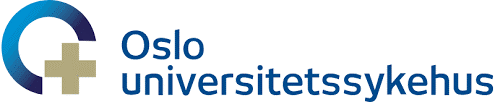 Henvisning sendes til:OUS HF Ullevål
Barneavdeling for allergi og lungesykdommer
Henvisning
Postboks 4956
Nydalen
0424 OsloPasientens navnAdresseTelefonnummerHenvisende instans/navnAdresseTelefonnummerHenvisning gjelder opphold på Geilomo for (sett inn navn og fødselsdato)En tydelig beskrivelse av pasientens vanske(r)En god anamnese som redegjør for aktuelle problem/lidelserResultat av relevante utredninger og undersøkelserHva som er prøvd av behandling tidligereMedikamentell behandlingUttalelse fra andre relevante instanser (eks. helsesøster)Informasjon om evt individuell plan eller IOPForslag til og/eller ønske om type tiltakMed hilsen(Henviser/sted/dato)